Цель Воспитание нравственных качеств детей младшего дошкольного возраста посредством ознакомления с русскими народными сказками.
Задачи
- создать необходимые условия для знакомства детей с русскими народными сказками;
- познакомить с произведениями русского народного творчества (сказками);
- формировать представление о добре и зле, показать красоту добрых поступков и их необходимость в жизни людей.
- воспитывать эмоциональную отзывчивость, сострадание, любовь и уважение к ближнему;
- приобщить родителей к активному участию в реализации проекта;
-помочь родителям понять ценность сказки, ее особую роль в воспитании сегодняшнего и в особенности завтрашнего человека.
Основные принципы - принцип систематичности, последовательности. При соблюдении данного принципа можно достичь положительного результата в работе;
- принцип развития самоценных форм активности. В соответствии с этим принципом наши воспитанники получают возможность познавать мир через те виды деятельности, которые для них наиболее привлекательные;
- принцип результативности. Предполагает обязательность общения воспитателя с ребенком, выяснения того, что и как он понял, почувствовал.
Гипотеза Сказка является важной составляющей воспитательного процесса детей младшего дошкольного возраста и если приобщать детей к ней, то это значительно повысит эффективность воспитательной работы в формировании у ребят нравственных качеств. Так же повысит компетентность педагогов и родителей в данном вопросе.
Этапы реализацииПодробнееfundayshop.comПерейти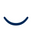 Реклама1.Первый этап. Целеполагание. (Целеполагание – это процесс выбора одной или несколько целей и их достижение)
2.Второй этап. Организационно-подготовительный.
- Определение темы (проблемы проекта)
- Подбор материала и оборудования для занятий, бесед, сюжетно-ролевых игр с детьми.
- Разработка плана.
- Создание предметно-развивающей среды
- Создание консультации для родителей.
- Привлечение родителей к активному участию в проекте
3.Третий этап. Основной.
План проведения проекта с детьми
- Чтение русских народных сказок. Обсуждение характера героев русских сказок, их черты характера.
- Беседы по сюжету сказки;
- Пересказ сказки;
- Решение нравственных ситуаций;
- Проигрывание сказок вместе с детьми с помощью кукольный, пальчикового театра, и кукол бибабо.
- Рассматривание иллюстраций по русским народным сказкам.
- Слушание сказок в аудиозаписи (Волк и козлята, Кот, петух и лиса, Лисичка сестричка и серый волк);
- Просмотр мультфильмов (Гуси-Лебеди, Сестрица Аленушка и братец Иванушка);
- Дидактические игры;
- Развлечение.
План проведения проекта родителями
- Консультации для родителей: «Воспитание сказкой», «Нравственное воспитание ребёнка»
- Выпуск папки-передвижки: «Какие проблемы решают сказки»
- Памятка с рекомендациями по организации домашнего чтения.
- Акция «Подари книгу группе» - оформление книжного центра
- Родительское собрание: «Роль сказки в нравственном воспитании ребёнка»
- Индивидуальные беседы и консультации по теме проекта.
- Конкурс рисунков совместного творчества детей и их родителей «Мой любимый сказочный герой».
4.Четвертый этап. Итоговый.
- Подведение итогов, анализ ожидаемого результата.
- Презентация по деятельности данного проекта.
- Представление и защита проекта на педагогическом совете ДОУ
Планируемые результаты - развить устойчивый интерес детей к сказкам;
- приобщить детей к художественному слову сказки;
- развить эмоциональную отзывчивость на сказки;
- сформировать доброжелательное отношение детей к сверстникам;
- развить устную речь;
- дать детям первичные представления о нравственных качествах: добре, милосердии, справедливости, трудолюбии;
- воспитать любовь, заботливое и бережное отношение к семье, природе и Родине, сформировать доброжелательное отношение детей к взрослым.
Актуальность проекта
В настоящее время мы все чаще наблюдаем примеры детской жестокости, агрессивности по отношению друг другу, по отношению к близким людям. Под влиянием далеко не нравственных мультфильмов у детей искажены представления о нравственных качествах: о доброте, милосердии, справедливости. Например, взять такие мультфильмы как: «Ну, погоди!», «Том и Джерри» и многие другие мультипликационные сериалы, то мы видим, что кого-то маленького и беззащитного преследует нечто подавляюще сильное и страшное, угрожая его покалечить. Разумеется, того кого обижают, постоянно спасается бегством от своего врага. И, хотя, маленький и беззащитный герой всегда побеждает, а злой и сильный персонаж терпит поражение, дети под воздействием таких образов и примеров часто нарушают установленные нормы общества. Детям сложно самостоятельно разобраться в мире человеческих отношений, освоить язык чувств, быть добрым, внимательным, справедливым. Мои наблюдения за детьми убедили меня в том, что именно взрослым очень важно найти пути воспитания у детей миролюбия и доброжелательного поведения, сформировать у них гуманное отношение к сверстникам, взрослым людям, а также природе и животным. Зная тот факт, что именно художественная литература активно воздействует на чувства и разум ребенка – дошкольника, развивает его восприимчивость, эмоциональность, я считаю работу со сказкой – наиболее доступным средством нравственного воспитания. Ведь содержание сказок показывает примеры дружбы и честности, трудолюбия и товарищества. Характерно и для сказки торжество справедливости, победа добра над злом, счастливый конец для доброго героя. Поэтому, на мой взгляд, сказки помогают ребенку выработать то или иное отношение к окружающей действительности, к поступкам людей, вызывают стремление подражать хорошему и противиться плохому.
Все это и натолкнуло меня на создание долгосрочного проекта. Для решения данной проблемы я выбрала работу по ознакомлению с русскими народными сказками, так как считаю, что сказки прочно вошли в детский быт малыша, и по своей сущности сказка вполне отвечает природе маленького ребенка; близка его мышлению, представлению. В моей работе именно русская народная сказка рассматривается как одно из средств нравственного воспитания дошкольников.
Теоретическая значимость: заключается в разработке содержания и форм работы с детьми 2-ой младшей группы по изучению нравственных сторон русских народных сказок, которая предусматривает поэтапную организацию воспитательного процесса, участие педагогов группы, детей и их родителей в решении проблемы.
Практическая значимость: заключается в повышении качества воспитательного процесса, в развитии у детей нравственных качеств, создание методического материала по данной проблеме, поиске новых, эффективных форм и методов работы по нравственному воспитанию.
Формы и методы работы:
-чтение
- беседы;
-показ спектаклей и сказок
-продуктивная деятельность
-выставки творческих работ
Выводы: проект должен стать мощным импульсом к развитию нравственных качеств у детей младшего дошкольного возраста. Ведь с помощью сказки, ребенок учится преодолевать различные жизненные преграды, познает этот огромный и многообразный мир, готовится к взрослой жизни. С помощью сказочного путешествия ребенок может справиться с различными психологическими проблемами (страхами, застенчивостью) научиться общаться с другими детьми, выражать свои мысли и чувства. В ребенке зарождаются такие ценные качества, как доброжелательность, отзывчивость, уверенность.
Ресурсное обеспечение
- Игрушки (герои сказки)
- иллюстративный материал к русским народным сказкам
- картинки с изображением русских народных сказок,
- детские книги разных форматов
- ноутбук
- слайды
- костюмы
- шапочки
- маски героев сказки
-атрибуты к сказкам